ISTITUTO SUPERIORE STATALE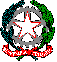 “MANLIO ROSSI DORIA”SETTORI ECONOMICO – TECNOLOGICO – ENOGASTRONOMICOVia Manlio Rossi Doria, 2 – 80034 MARIGLIANO (NA) - Telefono 081 885 13 43 – Fax 081 519 18 82e-mail  nais134005@istruzione.it – Codice Fiscale 92057380633 – PEC nais134005@pec.istruzione                                                                                                                                         Ai Sig. Docenti AVVISO n. 51Oggetto : Consegna dei piani di lavoro per il prossimo C.d.C. 	Si Comunica  ai colleghi ,che per i prossimi C.d.C.  i  File dei Piani di Lavoro devono essere consegnati e/o inviati al Coordinatore; al quale verrà conseguentemente comunicata  la  procedura  per la  Piattaforma Argo. Tutti gli  allegati si troveranno anche sul sito della scuola . Buon lavoro . Commissione F:S. Area 7